ENCUESTA PARA FAMILIAS SOBRE LOS DERECHOS DE LAS PERSONAS CON PARÁLISIS CEREBRAL Perfil de la persona encuestada: Persona con parálisis cerebral u otra discapacidad afínProfesionalFamiliaSexo: HombreMujerEdad:Menor de 10 años De 11 a 20 añosDe 21 a 30 añosDe 31 a 50 añosDe 51 a 65 añosDe 65 años en adelante¿Crees que las personas con discapacidad tienen los mismos derechos que las personas sin discapacidad?SíNoEn el día a día, ¿crees que se respetan los derechos de las personas con parálisis cerebral y otras discapacidades afines? SíNoPor favor, argumenta tú respuesta a la pregunta anterior.A lo largo de tú vida, ¿has presenciado o conocido algún tipo de discriminación por razón de discapacidad?SíNoEn caso afirmativo, describe la situación discriminatoria.Ejemplo 1: Julia recibió fisioterapia de forma gratuita mientras estaba estudiando. Desde que terminó el colegio le dijeron que tenía que pagar por el tratamiento. Ni ella ni su familia cuentan con muchos recursos y, desde entonces, no ha podido seguir con la terapia. Su salud ha empeorado mucho.Ejemplo 2: Luisa es receptora de una pensión, pero no sabe cómo acceder a su cuenta del banco. Generalmente es su tutor quien mira los datos por ella y decide en qué gastar el dinero. Luisa quiere ir a un teatro accesible con unas amigas y luego tomar algo. Su tutor está de viaje de trabajo y no le queda dinero disponible. La mañana siguiente, se anima a ir al banco acompañada de una amiga, pero no le dejan sacar el dinero. Finalmente, decidí no ir al teatro.Ejemplo 3: Raúl vive en una residencia. Le gusta mucho estar allí, pero odia la primera hora del día. No son muchas trabajadoras en el centro y, en el momento de la ducha, suelen dejar la puerta abierta para poder ayudar a más personas usuarias. Él se avergüenza mucho de la situación. No le gusta que los demás le vean desnudo. Ejemplo 4: Joaquín y su familia han planificado unas vacaciones a la playa. Todos las esperaban con mucha ilusión. Él se sentía entusiasmado y la noche anterior casi no pudo dormir de la emoción. Cuando llegaron al aeropuerto le pusieron muchos problemas para entrar en el avión. Finalmente y, gracias a la insistencia de su madre, lo consiguieron. Cuando llegaron al hotel, él y sus hermanos decidieron apuntarse a las actividades de ocio. Al día siguiente, en la fila la monitora le impidió el paso. El resto de niños le empezaron a preguntar cosas sobre su salud. Joaquín se marchó a toda prisa sin dar explicaciones. ¿En qué medida conoces los derechos de las personas con discapacidad?Muy bienBastantePocoNada¿Te gustaría conocerlos más?Sí. En caso afirmativo, ve a pregunta 11 y a continuación a la 13.No. En caso negativo, ve a pregunta 12 y a continuación a la 13.¿Por qué te gustaría conocerlos más? Puedes marcar varias.Por curiosidadPor utilidadPor sabiduríaPara ayudar a mi hijo o hijaOtros. Indica el/los motivos, por favor¿Por qué no te interesa el Derecho? Puedes marcar varias.Es aburridoEs difícil de entenderNo sirve para nadaOtros. Indica el/los motivos, por favor¿Qué derechos son más importantes para ti? Marca cada derecho según su relevancia para ti, siendo 5 el más importante y 1 el menos importante.¿Crees que es necesario incluir algún derecho más? Si es así, por favor especifica cual/es.¡Muchas gracias por tu colaboración!Con la colaboración de: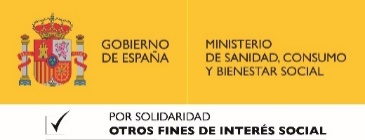 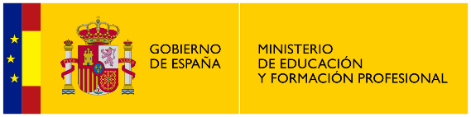 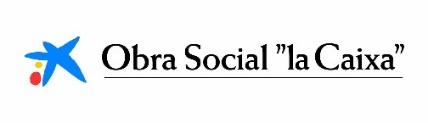 12345Igualdad y no discriminaciónAccesibilidad universal y movilidad personalIgual reconocimiento ante la Ley y acceso a la justiciaLibertad de expresión, participación política y participación cultural y deportivaEducación Salud y rehabilitaciónTrabajo y empleoDerecho a vivir de forma independiente y a ser incluido dentro de la comunidadRespeto a la privacidad, al hogar y a la familiaProtección  de la integridad personal y contra la violencia y el abuso